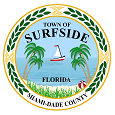 TOWN OF SURFSIDEPLANNING AND ZONING BOARD AND DESIGN REVIEW BOARD MEETING Town Hall Commission Chambers9293 Harding Ave., 2nd FloorSurfside, Florida 33154 DECEMBER 17, 20157:00 PMAGENDA DESIGN REVIEW BOARDCALL TO ORDER  ROLL CALLAPPROVAL OF MINUTES: NOVEMBER 19, 2015DESIGN REVIEW BOARD APPLICATIONS:A. Request of the Owner of Property located at 525 92 Street The applicant is requesting to build an addition to the front of the house.B. Request of the Owner of Property located at 9559 Harding Avenue The applicant is requesting to replace an existing cabinet sign. C. Request of the Owner of Property located at 225 95 Street               The applicant is requesting a reverse channel sign for a new restaurant.              D. Request of the Owner of Property located at 9013 Dickens Avenue The applicant is requesting to add a four foot high decorative picket style fence with two rolling gates at the front of the property.  E. Request of the Owner of Property located at 9200 Bay Drive              The applicant is requesting to add a pre-fabricated shed to the rear of the property.         5.   ADJOURNMENT. PLANNING AND ZONING BOARD AGENDA  DECEMBER 17, 20157:00 PM      1.   CALL TO ORDER  2.   ROLL CALL3.   APPROVAL OF MINUTES: NOVEMBER 19, 2015       4.    ORDINANCES:AN ORDINANCE OF THE TOWN COMMISSION OF THE TOWN OF SURFSIDE, FLORIDA AMENDING THE TOWN OF SURFSIDE CODE OF ORDINANCES BY AMENDING CHAPTER 90 ZONING TO IMPLEMENT THE CORRIDOR ANALYSIS PROPOSALS FOR THE AREA BETWEEN COLLINS AND HARDING AVENUES FROM 94TH STREET TO 88TH STREET; AMENDING SECTION 90-2 “DEFINITIONS”; AMENDING  SECTION 90-44 “MODIFICATIONS OF HEIGHT REGULATIONS”; AMENDING SECTION 90-44.2; AMENDING SECTION 90-45 “SETBACKS”; AMENDING SECTION 90-50 “ARCHITECTURE AND ROOF DECKS”; AMENDING SECTION 90-50.1 “ARCHITECTURE”; AMENDING SECTION 90-51 “MAXIMUM FRONTAGE OF BUILDINGS”; AMENDING SECTION 90-61 “PAVING IN FRONT AND REAR YARDS IN H31 AND H40 DISTRICTS”; AMENDING SECTION 90-61.2 “CURB CUTS FOR PROPERTIES FRONTING ON COLLINS AVENUE HARDING AVENUE AND EVERY EAST-WEST STREET IN BETWEEN COLLINS AVENUE AND HARDING AVENUE, EXCLUDING H30B DISTRICT PROPERTIES”; PROVIDING FOR INCLUSION IN THE CODE; PROVIDING FOR SEVERABILITY; REPEALING ALL ORDINANCES OR PARTS OF ORDINANCES IN CONFLICT HEREWITH; AND PROVIDING FOR AN EFFECTIVE DATE.AN ORDINANCE OF THE TOWN OF SURFSIDE, FLORIDA AMENDING ARTICLE VI “SIGNS” OF CHAPTER 90 ZONING” OF THE TOWN OF SURFSIDE CODE OF  ORDINANCES; SPECIFICALLY AMENDING SECTION 90-69 “DEFINITIONS”; SPECIFICALLY AMENDING SECTION 90-74 “TEMPORARY SIGNS”; PROVIDING FOR REPEAL OF CONFLICTING PROVISIONS; PROVIDING FOR SEVERABILITY; PROVIDING FOR INCLUSION IN THE CODE; AND PROVIDING FOR AN EFFECTIVE DATE.AN ORDINANCE OF THE TOWN COMMISSION OF THE TOWN OF SURFSIDE, FLORIDA AMENDING THE TOWN OF SURFSIDE CODE OF ORDINANCES BY AMENDING CHAPTER 90 ZONING SECTION 90-51 MAXIMUM FRONTAGE OF BUILDINGS AND SPECIFICALLY AMENDING SECTION 90-51.1 CONTINIOUS WALL FRONTAGE OF 150 FEET IN THE H120 DISTRICT; PROVIDING FOR INCLUSION IN THE CODE; PROVIDING FOR SEVERABILITY; REPEALING ALL ORDINANCES OR PARTS OF ORDINANCES IN CONFLICT HEREWITH; AND PROVIDING FOR AN EFFECTIVE DATE.  	DISCUSSION ITEMS:1. Residential zoning district – Massing Study             2. Future Agenda Items6.   ADJOURNMENT.THIS MEETING IS OPEN TO THE PUBLIC.  IN ACCORDANCE WITH THE AMERICANS WITH DISABILITIES ACT OF 1990, ALL PERSONS ARE DISABLED; WHO NEED SPECIAL ACCOMMODATIONS TO PARTICIPATE IN THIS MEETING BECAUSE OF THAT DISABILITY SHOULD CONTACT THE OFFICE OF THE TOWN CLERK AT 305-893-6511 EXT. 226 NO LATER THAN FOUR DAYS PRIOR TO SUCH PROCEEDING.  HEARING IMPAIRED PERSONS MAY CONTACT THE TDD LINE AT 305-893-7936. IN ACCORDANCE WITH THE PROVISIONS OF SECTION 286.0105, FLORIDA STATUTES, ANYONE WISHING TO APPEAL ANY DECISION MADE BY THE TOWN OF SURFSIDE COMMISSION, WITH RESPECT TO ANY MATTER CONSIDERED AT THIS MEETING OR HEARING, WILL NEED A RECORD OF THE PROCEEDINGS AND FOR SUCH PURPOSE, MAY NEED TO ENSURE THAT A VERBATIM RECORD OF THE PROCEEDINGS IS MADE WHICH RECORD SHALL INCLUDE THE TESTIMONY AND EVIDENCE UPON WHICH THE APPEAL IS TO BE BASED. AGENDA ITEMS MAY BE VIEWED AT THE OFFICE OF THE TOWN CLERK, TOWN OF SURFSIDE TOWN HALL, 9293 HARDING AVENUE.  ANYONE WISHING TO OBTAIN A COPY OF ANY AGENDA ITEM SHOULD CONTACT THE TOWN CLERK AT 305-861-4863.  TWO OR MORE MEMBERS OF TOWN COMMISSION OR OTHER TOWN BOARDS MAY ATTEND AND PARTICIPATE AT THIS MEETING. THESE MEETINGS MAY BE CONDUCTED BY MEANS OF OR IN CONJUNCTION WITH COMMUNICATIONS MEDIA TECHNOLOGY, SPECIFICALLY, A TELEPHONE CONFERENCE CALL.  THE LOCATION 9293 HARDING AVENUE, SURFSIDE, FL  33154, WHICH IS OPEN TO THE PUBLIC, SHALL SERVE AS AN ACCESS POINT FOR SUCH COMMUNICATION.  